Supplementary materials Title: Genetically predicted circulating C-reactive protein concentration and colorectal cancer survival: A Mendelian randomization consortium study Xinwei Hua1,2, James Dai 1,2, Sara Lindström 1,2, Tabitha A Harrison 1, Yi Lin 1, Steven R Alberts3, Elizabeth Alwers 5, Sonja I Berndt 4, Hermann Brenner 5,6,7, Daniel D Buchanan 8,9,10, Peter T Campbell 11, Graham Casey 12, Jenny Chang-Claude 13,14, Steven Gallinger 15, Graham G Giles 16,17,18, Richard M Goldberg 19, Marc J Gunter 20, Michael Hoffmeister 5, Mark A Jenkins17, Amit Joshi 21,22, Wenjie Ma 22,23,  Roger L Milne 16,17,18, Neil Murphy 20, Rish K Pai 24, Lori C Sakoda 1,25, Robert E Schoen 26, Qian Shi 27, Martha L Slattery 28, Mingyang Song22,23,29,31, Emily White1,2, Loic Le Marchand, 33 Andrew T Chan 30,31,32, Ulrike Peters 1,2, Polly A Newcomb1,2 Supplementary methodsEstimation of European ancestry We first used Plink (v1.9) to conduct principal components analysis (PCA) to investigate population structure. Due to the low numbers of participants of other ancestries, we then restricted our analytic sample to participants with estimated European ancestry based on the PCA. The first two eigenvectors discriminated individuals based on self-identified race (Supplementary Figure 1A) and were used to select individuals with likely European ancestry. Participants with a value within one standard deviation of the median for the first and second eigenvectors were categorized as European ancestry (Supplementary Figure 1B) and retained for subsequent analyses. Within the subset of individuals with European ancestry, we recalculated the principal components. The first nine eigenvectors explained 73% of the genetic variation and were subsequently used as covariates in the analysis.Supplementary Table 1. Study-specific characteristicsSupplementary Table 2. Association between genetically determined CRP concentrations and CRC-specific survival, with and without adjustment of body mass indexSupplementary Figure 1. Principal components analysis (PCA) used to define European genetic ancestry. (A) PCA plot colored by self-identified race. Values within one standard deviation of the median for the first and second eigenvectors was used to define individuals with European genetic ancestry. (B) individuals defined as European genetic ancestry are highlighted in blue. All others were excluded from further analysis.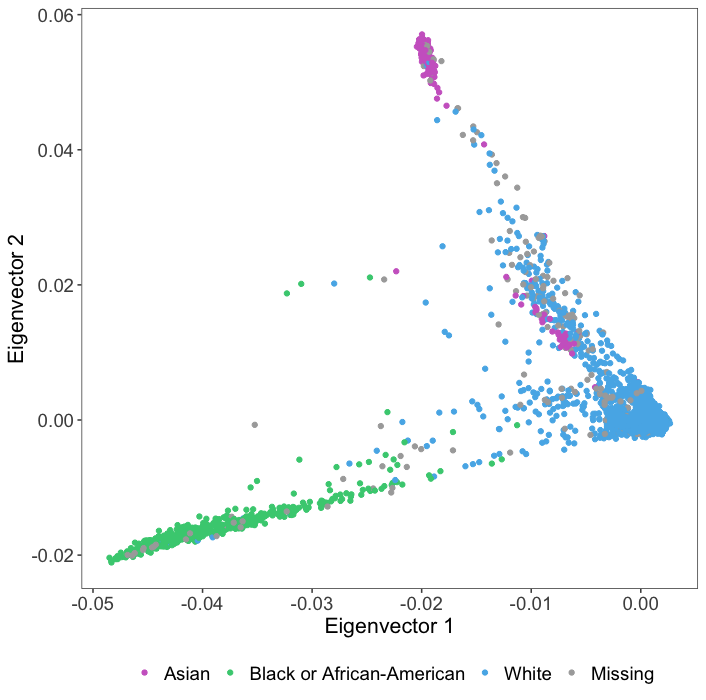 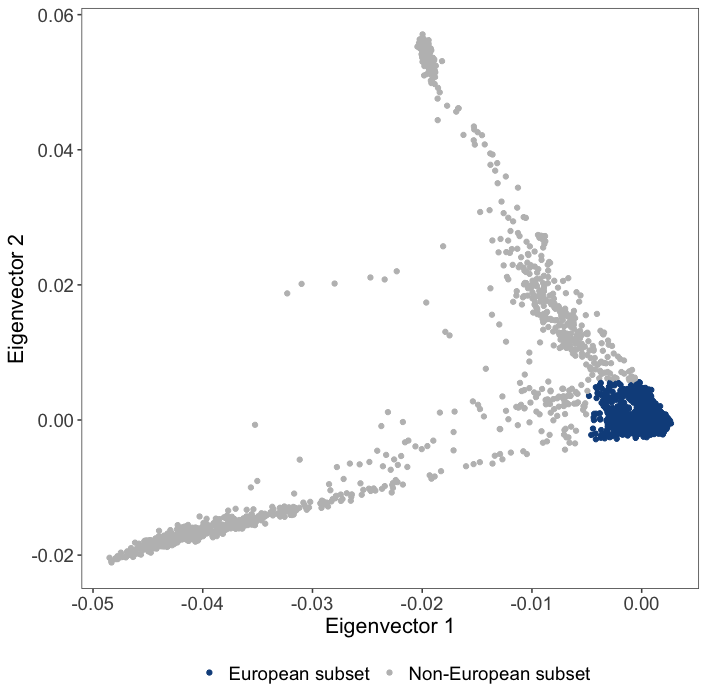 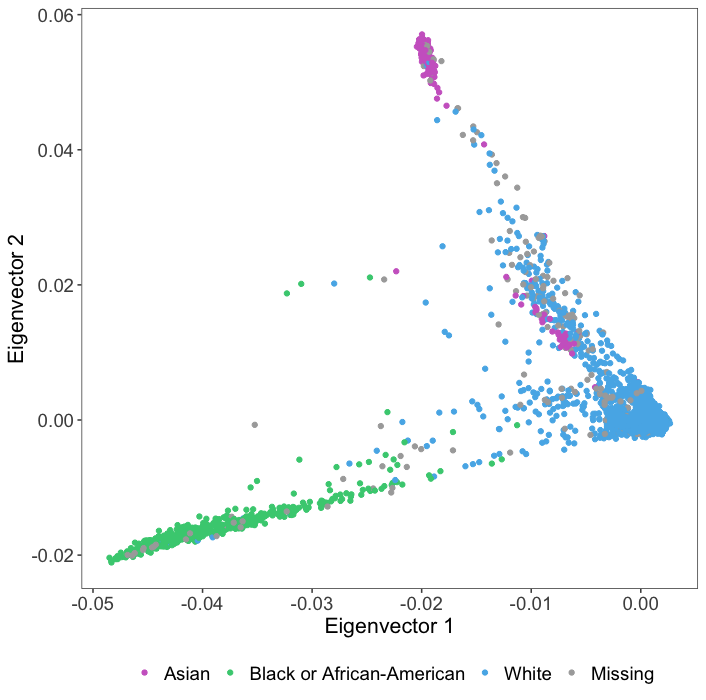 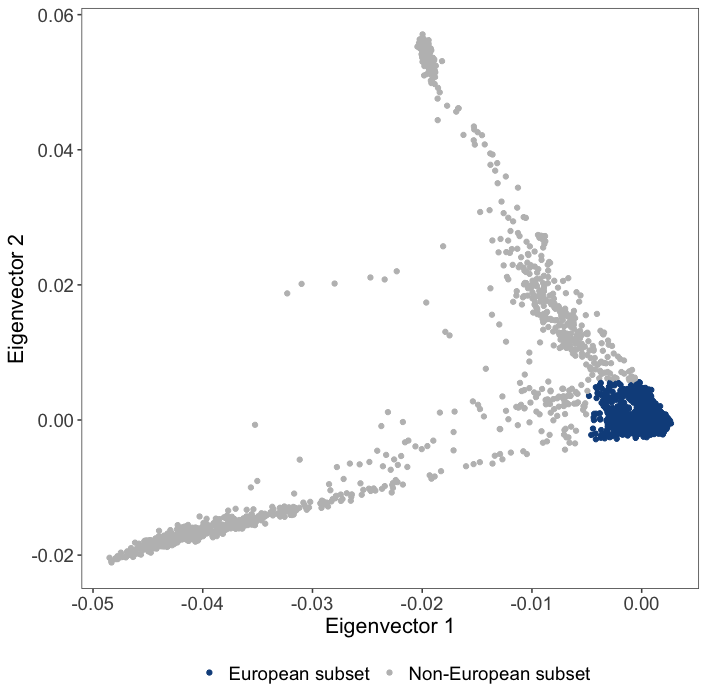 Supplementary Figure 2. Distribution of the 52-SNP genetic risk score for CRP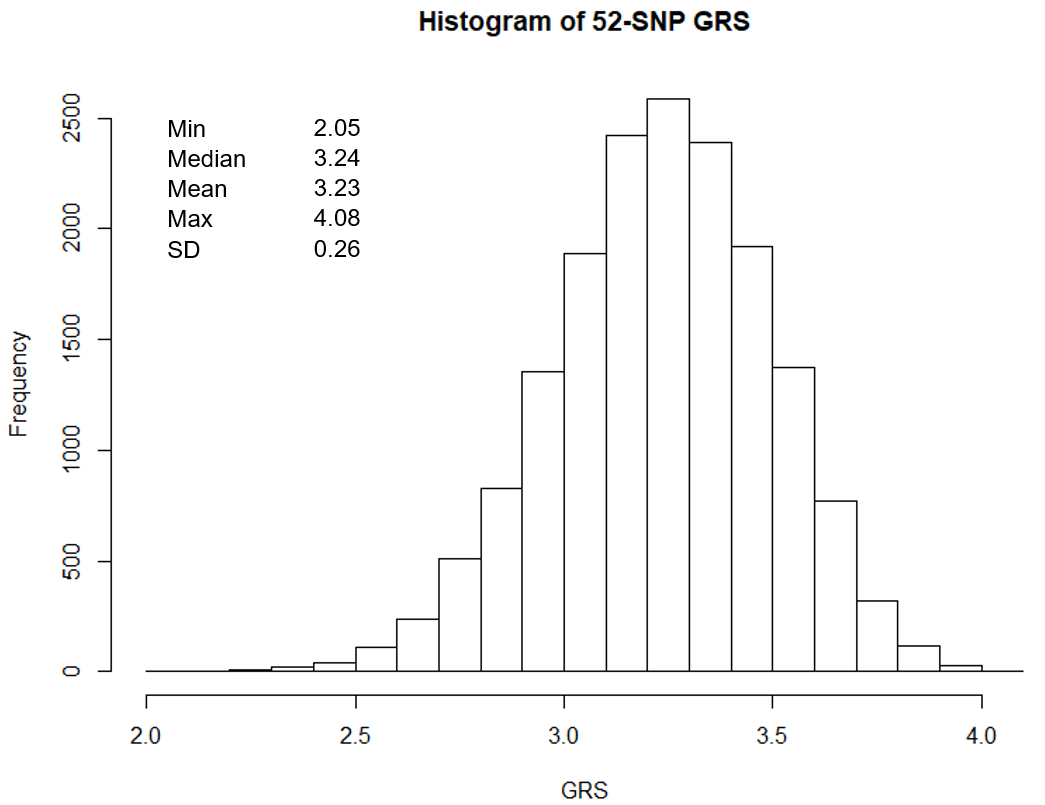 Supplementary programR code for power calculation:library(survival)library(timereg)n <- 16918 ## sample size ##out <- matrix(0,500,2)for (i in 1:500) {  cat(i,"..")  z <- rnorm(n,0,1)  ## this is GRS ##  x <- rnorm(n,sqrt(0.059)*z,sqrt(0.941))  ## CRP, 5.9% variance explained by GRS, variance = 1- 0.059  #summary(lm(x~z))  #anova(lm(x~z))  #baseline hazard =3808/(16918*10) =0.023  lamb <- 0.023+x*(0.023*0.25)  ### this is to create effect size in additive scale; HD= 0.0056 ###  lamb <- ifelse(lamb<=0,0.001,lamb)   Tstart <- runif(n,0,1)  ### stagger entry/enrollment during year 1 ##  ftime <- rexp(n,lamb)  ctime <- Tstart+ftime  tcut <- 10  ## follow up 10 years ##  ftime <- ifelse(ctime<tcut,ctime,tcut-Tstart)  censor<- ifelse(ctime<tcut,1,0)  out[i,2] <- mean(censor) ## event rate in 10 years is around 0.23  fit1 <- aalen(Surv(ftime,censor)~z)  out[i,1] <- fit1$pval.testBeq0[2]    print(out[i,])}mean(out[,1]<0.05) ## power mean(out[,2]) ## event rate on averageStudy AbbrevStudy NameStudy DesignLocationGenotyping platform N CasesAny deaths*
N (%)CRC deaths*
N (%)Age at diagnosis 
Mean (SD)Female (%)Follow-up years, median (IQR)Survival Ascertainment Method**CCFRColon Cancer Family RegistryCase-controlUSA, Australia, CanadaIllumina Human 1M or Human1M-Duo, Illumina Omni-1Quad, Illumina OncoArray, Custom Affymextrix Axiom array (1.3M SNPs)2453821 (33.5)518 (21.1)58.7 (10.5)1154 (47)12.9 (6.1 - 15.7)Registry linkageCPSIICancer Prevention Study - IICohortUSAIllumina OncoArray + Custom iSelect array, Custom Affymetrix Axiom Array (1.3M SNPs)816312 (38.2)184 (22.5)76.4 (5.9)418 (51.2)5.2 (2.5 - 8.2)Registry linkageDACHSDarmkrebs: Chancen der Verhutung durch Screening StudyCase-controlGermanyIllumina HumanCytoSNP,  Illumina HumanOmniExpress, Illumina OncoArray2659725 (27.3)537 (20.2)68.5 (10.6)1080 (40.6)3.3(2.4 - 5)Registry linkageDALSDiet Activity and Lifestyle StudyCase-controlUSAIllumina HumanCytoSNP,  Illumina 550K, Illumina 610K1098351 (32)210 (19.1)65.1 (9.8)492 (44.8)4.9 (3.5 - 6.6)Registry linkageEDRNEarly Detection Research NetworkCase-cohortUSAIllumina OncoArray + Custom iSelect Array19019 (10)14 (7.4)61.6 (12)78 (41.1)3.4 (2.3 - 5.4)Registry linkageEPICEuropean Prospective Investigation into CancerCohortSwedenIllumina HumanOmniExpress + ExomeChip1821588 (32.3)469 (25.8)63.4 (8.3)991 (54.4)3.4 (1.4 - 6.5)Registry linkageHPFSHealth Professionals Follow-up StudyCohortUSAIllumina HumanOmniExpress, Illumina HumanOmniExpress + ExomeChip344151 (43.9)79 (23)71.8 (8.7)07.1 (3.4 - 12.4)Active f/upMCCSMelbourne Collaborative Cohort StudyCohortAustraliaIllumina OncoArray, Custom Affymetrix Axiom Array (1.3M SNPs)751151 (20.1)77 (10.3)70.2 (9)359 (47.8)11.4 (6.6 - 15.5)Registry linkageN9741N9741Clinical trialUSAIllumina HumanOmniExpress + ExomeChip426405 (95.1)366 (85.9)60.7 (11.2)177 (41.5)1.6 (0.9 - 2.6)Active f/upNHSNurses' Health StudyCohortUSAIllumina HumanOmniExpress, Illumina HumanOmniExpress + ExomeChip587199 (33.9)153 (26.1)69.1 (8.6)587 (100)7.6 (3.1 - 12.8)Active f/upPHSPhysician's Health StudyCohortUSAIllumina HumanOmniExpress323170 (52.6)125 (38.7)70.6 (9.6)05.7 (2.1 - 13.1)Active f/upPLCOProstate, Lung, COlorectal, and Ovarian Cancer Screening TrialCase-controlUSAIllumina HumanCytoSNP, Illumina HumanHap300 and HumanHap240S, Illumina 610K972260 (26.7)174 (17.9)69.6 (6.3)416 (42.8)5.3 (2.7 - 8.5)Active f/upUKBUK BiobankCohortUKCustom Affymetrix Axiom Array (1.3M SNPs)2877731 (25.4)539 (18.7)64.5 (6.4)1204 (41.8)3.1 (1.8 - 4.9)Registry linkageVITALVITamins and Lifestyle StudyCohortUSAIllumina HumanCytoSNP270109 (40.4)67 (24.8)69.8 (6.5)124 (45.9)4.9 (2.5 - 7.3)Registry linkageWHIWomen's Health InitiativeCohortUSAIllumina HumanCytoSNP, Illumina 550K, Illumina 610K1331403 (30.3)296 (22.2)71.6 (7.2)1331 (100)3.8 (1.5 - 7.1)Active f/up*All death events were censored at 10 years since diagnosis
**Registry linkage involves National Death Index, state cancer registries, state death records, or population registers with cause of death verified by death certificates; Active f/up involves death certificate and/or medical record review*All death events were censored at 10 years since diagnosis
**Registry linkage involves National Death Index, state cancer registries, state death records, or population registers with cause of death verified by death certificates; Active f/up involves death certificate and/or medical record review*All death events were censored at 10 years since diagnosis
**Registry linkage involves National Death Index, state cancer registries, state death records, or population registers with cause of death verified by death certificates; Active f/up involves death certificate and/or medical record review*All death events were censored at 10 years since diagnosis
**Registry linkage involves National Death Index, state cancer registries, state death records, or population registers with cause of death verified by death certificates; Active f/up involves death certificate and/or medical record review*All death events were censored at 10 years since diagnosis
**Registry linkage involves National Death Index, state cancer registries, state death records, or population registers with cause of death verified by death certificates; Active f/up involves death certificate and/or medical record review*All death events were censored at 10 years since diagnosis
**Registry linkage involves National Death Index, state cancer registries, state death records, or population registers with cause of death verified by death certificates; Active f/up involves death certificate and/or medical record review*All death events were censored at 10 years since diagnosis
**Registry linkage involves National Death Index, state cancer registries, state death records, or population registers with cause of death verified by death certificates; Active f/up involves death certificate and/or medical record review*All death events were censored at 10 years since diagnosis
**Registry linkage involves National Death Index, state cancer registries, state death records, or population registers with cause of death verified by death certificates; Active f/up involves death certificate and/or medical record review*All death events were censored at 10 years since diagnosis
**Registry linkage involves National Death Index, state cancer registries, state death records, or population registers with cause of death verified by death certificates; Active f/up involves death certificate and/or medical record review*All death events were censored at 10 years since diagnosis
**Registry linkage involves National Death Index, state cancer registries, state death records, or population registers with cause of death verified by death certificates; Active f/up involves death certificate and/or medical record review*All death events were censored at 10 years since diagnosis
**Registry linkage involves National Death Index, state cancer registries, state death records, or population registers with cause of death verified by death certificates; Active f/up involves death certificate and/or medical record review*All death events were censored at 10 years since diagnosis
**Registry linkage involves National Death Index, state cancer registries, state death records, or population registers with cause of death verified by death certificates; Active f/up involves death certificate and/or medical record review*All death events were censored at 10 years since diagnosis
**Registry linkage involves National Death Index, state cancer registries, state death records, or population registers with cause of death verified by death certificates; Active f/up involves death certificate and/or medical record review52-SNP GRS HD (95% CI) *P valueHD (95% CI) **P valueP valueP valueContinuous-1.12 (-2.65, 0.41)0.17-1.15(-2.76, 0.47)0.160.160.16By quartilesQ1 (2.05,3.06]1.00 (Ref)1.00 (Ref)Q2 (3.06,3.24]0.31 (-0.83, 1.46)0.600.31(-0.87, 1.49)0.610.610.61Q3 (3.24,3.41]-0.54 (-1.67, 0.59)0.37-0.52(-1.71, 0.68)0.400.400.40Q4 (3.41,4.08]-0.7 (-1.82, 0.41)0.23-0.73(-1.87, 0.41)0.210.210.21Abbreviation: CRC: colorectal cancer; CRP: C-reactive protein; GRS: genetic risk score; HD: Hazards difference per 100,000 person-year; CI: confidence interval *Adjust for age at diagnosis, sex, genotyping platform, study and principal components
**Adjust for the same covariate + body mass indexAbbreviation: CRC: colorectal cancer; CRP: C-reactive protein; GRS: genetic risk score; HD: Hazards difference per 100,000 person-year; CI: confidence interval *Adjust for age at diagnosis, sex, genotyping platform, study and principal components
**Adjust for the same covariate + body mass indexAbbreviation: CRC: colorectal cancer; CRP: C-reactive protein; GRS: genetic risk score; HD: Hazards difference per 100,000 person-year; CI: confidence interval *Adjust for age at diagnosis, sex, genotyping platform, study and principal components
**Adjust for the same covariate + body mass indexAbbreviation: CRC: colorectal cancer; CRP: C-reactive protein; GRS: genetic risk score; HD: Hazards difference per 100,000 person-year; CI: confidence interval *Adjust for age at diagnosis, sex, genotyping platform, study and principal components
**Adjust for the same covariate + body mass indexAbbreviation: CRC: colorectal cancer; CRP: C-reactive protein; GRS: genetic risk score; HD: Hazards difference per 100,000 person-year; CI: confidence interval *Adjust for age at diagnosis, sex, genotyping platform, study and principal components
**Adjust for the same covariate + body mass index